ПРЕДСТАВЛЕНИЕот 17 мая 2017 года                                                                                                                  № 7В соответствии с пунктом 5.1 раздела I Порядка осуществления внутреннего муниципального финансового контроля в Белоярском районе, городском и сельских поселениях в границах Белоярского района, утвержденного постановлением администрации Белоярского района от 21 января 2014 года № 37 «Об утверждении Порядка осуществления внутреннего муниципального финансового контроля в Белоярском районе, городском и сельских поселениях в границах Белоярского района», пунктом 6 плана контрольной деятельности отдела внутреннего муниципального финансового контроля Комитета по финансам и налоговой политике администрации Белоярского района на 2017 год, утвержденного распоряжением Комитета по финансам и налоговой политике администрации Белоярского района от 22 декабря 2016 года № 28-р «Об утверждении плана контрольной деятельности отдела внутреннего муниципального финансового контроля Комитета по финансам и налоговой политике администрации Белоярского района на 2017 год» проведена проверка использования средств бюджета Белоярского района администрацией сельского поселения Сосновка (далее – администрация сельского поселения Сосновка) и соблюдения законодательства Российской Федерации и иных нормативных правовых актов, регулирующих бюджетные правоотношения  по результатам которого, выявлены следующие нарушения: 1) Осуществлена компенсация санаторно-курортного лечения без документов об оплате путевки.По авансовому отчету № 6 от 03 августа 2015 года подотчетного лица Ли Т.А. отсутствуют документы об оплате путевок на Ли Т.А. и членов ее семьи (Ли Анастасия, Ли Владислав), документально не подтверждена сумма компенсации в размере 44 950,00 рублей.По авансовому отчету № 20 от 26 октября 2015 года подотчетного лица Толдонова С.И. отсутствует документ об оплате путевки на Толдонова С.И., документально не подтверждена сумма компенсации в размере 43 794,24 рубля.По авансовому отчету № 9 от 26 августа 2016 года подотчетного лица Миллер А.В. отсутствует документ об оплате путевки на Миллер А.В. и члена ее семьи Миллер Ильи, документально не подтверждена сумма компенсации в размере 71 815,00 рублей.По авансовому отчету № 14 от 27 сентября 2016 года подотчетного лица Чирковой Е.В. отсутствует документ об оплате путевки Чирковой Е.В. и члена ее семьи Чиркова Романа, документально не подтверждена сумма компенсации в размере 26 500,00 рублей.Общая сумма документально не подтвержденных расходов в проверяемом периоде составила 187 059,24 рублей.Согласно подпункту 3 пункта 2 постановления главы сельского поселения от 26 февраля 2008 года № 4 «О порядке, размерах и условиях предоставления гарантий лицам, замещающим должности муниципальной службы в администрации сельского поселения Сосновка» (далее – Постановление № 4) «Окончательный расчет производится по возвращении из отпуска на основании отрывного талона к путевке, курсовке, документов об оплате путевки, курсовки (квитанции к приходно-кассовому ордеру, документов об оплате через кредитные организации).»Согласно подпункту 2 пункта 2 постановления главы сельского поселения Сосновка от 25 апреля 2008 года № 16 «О порядке, размерах и условиях предоставления отдельных гарантий выборному должностному лицу местного самоуправления сельского поселения Сосновка, замещающему муниципальную должность на постоянной основе» (далее – Постановление № 16),  «Окончательный расчет производится по возвращении из отпуска на основании отрывного талона к оздоровительной или санаторно-курортной путевке, квитанции к приходно-кассовому ордеру, предоставленных билетов или других документов.»2)	К бухгалтерскому учету принимались проездные документы, приложенные к авансовым отчетам без документов, подтверждающих степень родства. С вышеуказанными нарушениями были приняты к учету следующие авансовые отчеты:№ 12 от 01 октября 2015 года подотчетного лица Миллер А.В. отсутствует документ подтверждающий степень родства с Миллер Яной в связи с чем, расходы в сумме  27 702,00 рублей не являются обоснованными;№ 16 от 02 сентября 2016 года подотчетного лица Камаловой А.М. отсутствует документ подтверждающий степень родства с Камаловой Камиллой, Камаловым Марселем в связи с чем, расходы в сумме  29 721,10 рубль не являются обоснованными;№ 10 от 20 сентября 2016 года подотчетного лица Шавера А.А. отсутствует документ подтверждающий степень родства с Шавера Тимофеем, в связи с чем, расходы в сумме  29 493,00 рубля не являются обоснованными;Общая сумма документально не подтвержденных расходов в проверяемом периоде составила 86 916,10  рублей.В соответствии с требованиями, изложенными в подпункте 2 пункта 2 Постановления № 4 к заявлениям прикладываются копии документов подтверждающие степень родства (свидетельства о заключении брака, рождении, об усыновлении (удочерении), установлении отцовства). 3) Осуществлена компенсация санаторно-курортного лечения без санаторно-курортной книжки или документа, подтверждающего получение санаторно-курортного лечения на сумму 302 628,00 рублей, по авансовым отчетам: № 6 от 03 августа 2015 года подотчетного лица Ли Т.А. на сумму 44 950,00 рублей; № 8 от 27 июля 2015 года подотчетного лица Шевченко И.В. на сумму 31500, 00 рублей;№ 14 от 01 октября 2015 года подотчетного лица Кузьминых В.П. на сумму             24 360,00 рублей; № 17 от 26 октября 2015 года подотчетного лица Лелюх  Л.А. в сумме 31 605,00 рублей;№ 9 от 26 августа 2016 года подотчетного лица Миллер А.В. в сумме 71 815,00 рублей;№ 7 от 02 сентября 2016 года подотчетного лица Сушниковой А.А. в сумме           40 293,00 рубля;№ 14 от 27 сентября 2016 года подотчетного лица Чирковой Е.В. в сумме 26 500,00 рублей;№ 04 от 14 июня 2016 года подотчетного лица Лелюх Л.А. в сумме 31 605, 00 рублей. Согласно подпункту 3 пункта 2 Постановления № 4 «Окончательный расчет производится по возвращении из отпуска на основании отрывного талона к путевке, курсовке, санаторно-курортной книжки или документа, подтверждающего получение санаторно-курортного лечения, документов об оплате путевки…»4) Несоблюдение установленного срока окончательного расчета в случае, если фактически понесенные расходы работника (проезда к месту использования отпуска и обратно) оказались больше предварительно предоставленной компенсации: - авансовый отчет № 5 подотчетного лица Шевченко И.В. представлен в бухгалтерию 03 августа 2016 года. Окончательный расчет произведен 09 сентября 2016 года по платежному поручению № 539 в размере 1400 рублей;- авансовый отчет № 16 подотчетного лица Камалова А.М. представлен в бухгалтерию 02 сентября 2016 года. Окончательный расчет произведен 10 октября 2016 года по платежному поручению № 610 в размере 15761,52 рублей.Согласно пункту 4.29 решения Совета депутатов от 29 сентября 2006 года № 20 «О гарантиях и компенсациях для лиц, проживающих в сельском поселении Сосновка, работающих в органах местного самоуправления сельского поселения Сосновка, муниципальных учреждениях сельского поселения Сосновка (далее – Решение Совета депутатов № 20), «В случае если фактически понесенные расходы работника оказались больше предварительно предоставленной компенсации окончательный расчет производится на основании представленных билетов или других документов, указанных в настоящем разделе, в течение месяца со дня представления авансового отчета работником».5) В ходе проверки авансовых отчетов, в большинстве предоставленных документов выявлено неправильное заполнение обязательных реквизитов: «Получен аванс», «Внесение остатка», «Выдача перерасхода». Например: авансовый отчет № 6 от 03 августа 2015 года подотчетного лица Ли Т.А., № 7 от 27 июля 2015 года подотчетного лица Шевченко И.В., № 8 от 27 июля 2015 года подотчетного лица Шевченко И.В., № 4 от 20 апреля 2015 года подотчетного лица Толдонова С.И. вместо заполнения реквизита «Получен аванс» отражена в «Сведениях о внесении остатка, выдаче перерасхода», авансовый отчет № 10 от 20 сентября 2016 года подотчетного лица Шавера А.А.6)	Планы внутреннего финансового контроля на 2015, 2016 годы утверждены с нарушением сроков утверждения планов внутреннего финансового контроля:план внутреннего финансового контроля на 2015 год утвержден распоряжением администрации сельского поселения Сосновка от 11 марта 2015 года № 63-р «Об организации внутреннего финансового контроля и внутреннего финансового аудита в администрации сельского поселения Сосновка» (далее - распоряжение № 63-р);план внутреннего финансового контроля на 2016 год утвержден распоряжением администрации сельского поселения Сосновка от 19 апреля 2016 года № 84-р «Об организации внутреннего финансового контроля и внутреннего финансового аудита в администрации сельского поселения Сосновка» (далее - распоряжение № 84-р);В соответствии с требованиями, изложенными в пункте 2.13 постановления администрации Белоярского района от 19 марта 2014 года № 343 «Об утверждении порядка осуществления главными распорядителями средств бюджетов Белоярского района, городского и сельских поселений в границах Белоярского района, главными администраторами доходов бюджетов Белоярского района, городского и сельских поселений в границах Белоярского района, главными администраторами источников финансирования дефицита бюджетов Белоярского района, городского и сельских поселений в границах Белоярского района внутреннего финансового контроля и внутреннего финансового аудита» (далее – Постановление № 343), план внутреннего финансового контроля «утверждается руководителем главного администратора бюджетных средств до 01 января очередного финансового года…».7)	Планы внутреннего финансового аудита на 2015, 2016 годы утверждены с нарушением сроков утверждения планов внутреннего финансового аудита:план внутреннего финансового аудита на 2015 год утвержден распоряжением        № 63-р 11 марта 2015 года;план внутреннего финансового аудита на 2016 год утвержден распоряжением         № 84-р 19 апреля 2016 года;В соответствии с требованиями, изложенными в пункте 3.8 Постановления № 343 «Формирование и утверждение плана внутреннего финансового аудита осуществляется руководителем главного администратора бюджетных средств до 1 января очередного финансового года».8)	Заключения о проведении внутреннего финансового аудита за проверяемый период отсутствуют, тогда как в плане внутреннего финансового аудита на 2015 год, утвержденного распоряжением № 63-р, на 2016 год утвержденного распоряжением          № 84-р срок проведения внутреннего финансового аудита установлен в период: апрель, июль, октябрь, декабрь. В соответствии с требованиями, изложенными в разделе 3 «Осуществление внутреннего финансового аудита» Постановления № 343, по результатам аудиторской проверки должностным лицом внутреннего финансового аудита составляется заключение о проведении внутреннего финансового аудита.С учетом изложенного и на основании пункта 7 раздела III Порядка осуществления внутреннего муниципального финансового контроля в Белоярском районе, городском и сельских поселениях в границах Белоярского района, утвержденного постановлением администрации Белоярского района от 21 января 2014 года № 37 «Об утверждении Порядка осуществления внутреннего муниципального финансового контроля в Белоярском районе, городском и сельских поселениях в границах Белоярского района», администрации сельского поселения Сосновка, предлагается следующее:1) привести авансовые отчеты в соответствие с требованиями, изложенными в пункте 2 Постановления № 4, в случае не подтверждения расходов документально, провести работу по возврату необоснованно выплаченных денежные средства;2) окончательный расчет с подотчетными лицами производить, согласно Постановления № 4, Постановления № 16, Решения Совета депутатов № 20;3) главе сельского поселения Сосновка обеспечить контроль за проведением и оформлением результатов внутреннего финансового контроля и внутреннего финансового аудита в соответствии с требованиями, изложенными в постановлении администрации Белоярского района от 19 марта 2014 года № 343 «Об утверждении порядка осуществления главными распорядителями средств бюджетов Белоярского района, городского и сельских поселений в границах Белоярского района, главными администраторами доходов бюджетов Белоярского района, городского и сельских поселений в границах Белоярского района, главными администраторами источников финансирования дефицита бюджетов Белоярского района, городского и сельских поселений в границах Белоярского района внутреннего финансового контроля и внутреннего финансового аудита»;4) администрации сельского поселения Сосновка необходимо усилить внутренний финансовый контроль за расчетами с подотчетными лицами, в целях своевременного выявления, устранения и пресечения нарушений бюджетного законодательства РФ;5) провести профилактическую беседу с лицами ответственными за ведение учета расчетов с подотчетными лицами, в целях исключения в дальнейшем аналогичных нарушений;6) провести профилактическую беседу с лицами ответственными за осуществление внутреннего финансового контроля и внутреннего финансового аудита в целях исключения, в дальнейшем аналогичных нарушений;7) принять меры дисциплинарной ответственности к лицам ответственным за осуществление финансово-хозяйственной деятельности.О результатах рассмотрения настоящего представления и принятых мерах необходимо письменно проинформировать отдел внутреннего муниципального финансового контроля Комитета по финансам и налоговой политике администрации Белоярского района до 25 мая 2017 года с приложением подтверждающих документов.Начальник отдела внутреннего муниципального финансового контроля                                                              Е.И. Плаксина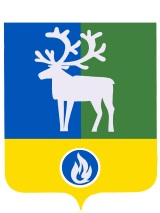 Белоярский район Ханты-Мансийский автономный округ – ЮграАДМИНИСТРАЦИЯ БЕЛОЯРСКОГО РАЙОНАКОМИТЕТ ПО ФИНАНСАМИ НАЛОГОВОЙ ПОЛИТИКЕГлаве сельского поселения СосновкаС.И. ТолдоновуЦентральная ул., д. 9, г.Белоярский, Ханты-Мансийский автономный округ – Югра, Тюменская область, 628161Тел. 2-22-18, факс 2-30-21 Е-mail: komfin@admbel.ru ОКПО 05228831, ОГРН 1028601521541ИНН/КПП 8611003426/861101001Главе сельского поселения СосновкаС.И. Толдоновуот ______________2017 года №______на № _______ от ____________________Главе сельского поселения СосновкаС.И. Толдонову